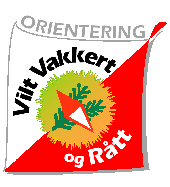 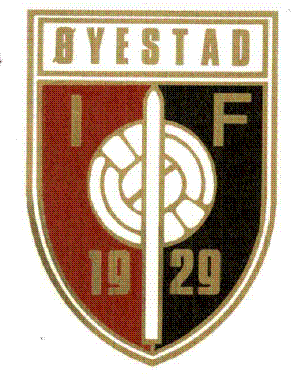     Øyestad IF O-gruppa inviterer tilNærløp nr. 11 og årets nærløpsavslutning med premieutdelingSprint og Sprintstafett lørdag 14 oktober 2017Fremmøte: 	Lunderød Stadion, merket i fra Rykeneveien\407 ved AsdalParkering: 		Lunderød Ungdomsskole. 300 m å gå til samlingsplassStart: 			Stafetten starter kl.14.00, Start ved samlingsplass.Start individuelle sprintløyper er ca kl.14.15Kartet utleveres i startøyeblikket.Løpere i Nybegynnerløype får kartet utlevert før startKart:			“Asdal” Målestokk 1:4000  Noe redigert til løpetEkv. 2 m. Terrenget består av åpne skogsområder, idrettsanlegg, skoleområder og boligfelt Påmelding: 		Påmelding kan gjøres via Eventor:Påmelding Sprintstafett: http://eventor.orientering.no/Events/Show/8581Meld på klubblag, familielag eller vennelagMix lag(dame\herre) melder seg på i H-åpenKonkurransereglene §16.2.4 sier at løpere under 11 år ikke skal løpe stafett.Påmelding Individuell sprint:http://eventor.orientering.no/Events/Show/9084Innen tirsdag 10 oktober kl.23.59. Etteranmelding frem til fredag 13 oktober kl.23.59. Det er også mulig å melde på lag og individuell start på løpsdagen, men vær ute i god tid.Bruk av Eventor anbefales! Ingen må starte før de er påmeldt!Påmeldingsavgift	30 kr for løpere tom 16 år. 70 kr for løpere f.o.m 17 år\Stafett kr 210,-Løyper Sprint stafett Nivå		Klasser		          Lengde	Startnummer fås i startområdet før start.Løyper Individuell sprint   Nivå	      Klasse                         LengdeLøse postbeskrivelser vil være tilgjengeligSmåtroll: Merket løype i fra samlingsplass kl.14.00 – 15.00. Påmeldingsavgift kr 20,-Enkel premieringKvitteringsmetode: EMIT-systemet benyttes. Brikke kan leies ved påmelding for kr.20,-Gratis for nybegynnereResultater: I Eventor etter løpetPremiering: Premie til alle løpere til og med 12 år som deltar på løpet.Løpet inngår i AAOK-karusellen med premie til alle opp til 16 år som har fullført minst 7 løp. For løpere i aldersgruppen 11 -16 år som ønsker å løpe stafett, er løpet tellende i karusellen i forhold til å ha fullført nok løp. Siden løpet ikke har de vanlige klasseinndelingene for AAOK karusellen, så teller ikke løpet i kampen om Sparekassas pokal og det teller heller ikke i sammenlagt registreringen i AAOK karusellen.AAOK vil foreta premiering av løpere ihht karusellens regler etter løpet.Garderobe og dusj er tilgjengeligKiosk: Det serveres lapskaus etter løpet på idrettshuset ved samlingsplass. Kr. 50,- for voksne og kr 30,- for barn.  Med påfyll etter behov.Løpsleder\løypelegger: Jan Vidar Wernersen, tlf. 90075365    janv.orientering@hotmail.no     www.oyestad-orientering.no                                                   Velkommen til løp!Etappe 1                             CD-åpen, H-åpen1,9-2,0 kmEtappe 2                             CD-åpen, H-åpen1,9-2,0 kmEtappe 3                             AD-åpen, H-åpen2,7 kmNybegynner                                  NN-åpen1,2kmIndividuell sprint                        B\C                D-direkte, H-direkte1,6km